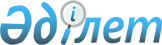 О внесении изменений в распоряжение Президента Республики Казахстан от 16 сентября 1998 года N 4071Распоряжение Президента Республики Казахстан от 2 июня 2004 года N 473      Внести в распоряжение Президента Республики Казахстан от 16 сентября 1998 года N 4071 "О составе Совета иностранных инвесторов при Президенте Республики Казахстан" следующие изменения: 

      ввести в персональный состав Совета иностранных инвесторов при Президенте Республики Казахстан, утвержденный указанным распоряжением: Дунаева                 - Министра финансов Республики Казахстан, 

Армана Галиаскаровича Као Стефано             - генерального производственного директора 

                          корпорации "ЭНИ" по разведке и добыче, Сайденова               - Председателя Национального Банка 

Анвара Галимуллаевича     Республики Казахстан, Хитча Джеймса           - управляющего партнера компании "Бейкер и 

                          МакКензи СНГ Лтд.";       строку: "Тиллерсон Рекс         - старший вице-президент корпорации 

                          "ЭксонМобил"       изложить в следующей редакции: "Тиллерсон Рекс         - президент и член правления корпорации 

                          "ЭксонМобил";       вывести из состава указанного Совета: Гутброда Макса, Досаева 

Ерболата Аскарбековича, Марченко Григория Александровича.       Президент 

      Республики Казахстан 
					© 2012. РГП на ПХВ «Институт законодательства и правовой информации Республики Казахстан» Министерства юстиции Республики Казахстан
				